ZBIÓRKA  ODPADÓW  WIELKOGABARYTOWYCHORAZZUŻYTEGO  SPRZĘTU  ELEKTRYCZNEGO I ELEKTRONICZNEGO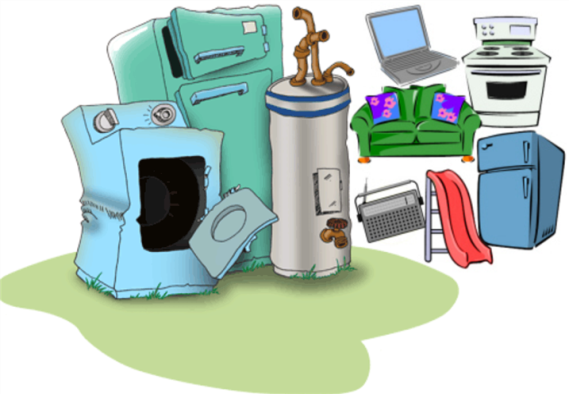 GMINA PUCK  przy współpracy Konsorcjum firm:USŁUGI  TRANSPORTOWE Robert Lewicki,PUCKA GOSPODARKA KOMUNALNA Spółka z o.o.i   P.U.T.  SKOJAN  Janusz Skoczekogłasza w dniach   21 – 26  WRZEŚNIA  2020 roku                                   (zgodnie z harmonogramem)zbiórkę odpadów wielkogabarytowych oraz zużytego sprzętu elektrycznego i elektronicznego z posesji zamieszkałych położonych na terenie Gminy Puck.Odbierzemy:meble, kanapy, tapczany, materace, kołdry, fotele, krzesła, stoły, dywany, armatura łazienkowa, ramy okienne, drzwi, karnisze, itp.lodówki, pralki, telewizory, monitory, sprzęt AGD, sprzęt RTV, sprzęt komputerowy, radia, drukarki, akumulatory, lampy, kable, itp.NIE  BĘDĄ  ZABIERANE:oponyczęści samochodowe, zderzakigruz  oraz  odpady  budowlane  i  remontowe,  ziemiastyropianokna  i  szybyodpady  zawierające  azbestodzieżchemikalia,  farby,  lakiery  i  opakowania  po  nichodpady  komunalne  segregowane  (szkło, plastik, papier, bio)  i  zmieszaneOdpady należy wystawić  PRZED POSESJĘ do godziny 7.00  w dniu odbiorulub dzień wcześniej.